Voici les mots à trouver dans le désordre !BATTERIE			VIOLON		TAMBOURIN		MARACA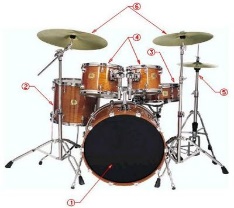 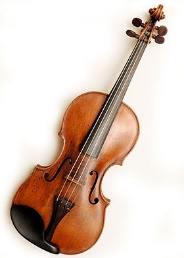 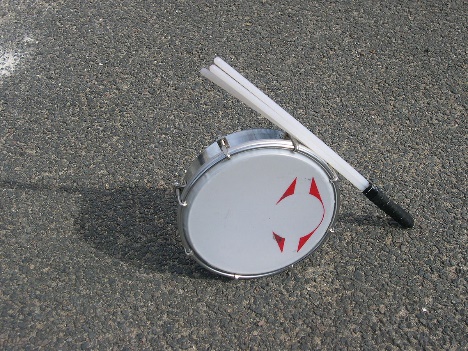 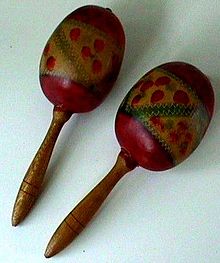 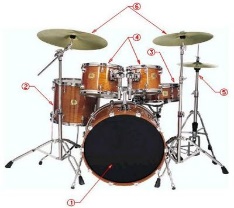 PIANO			HARPE		GUITARE		SAXOPHONE	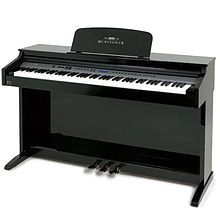 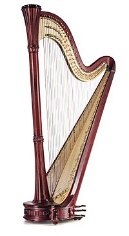 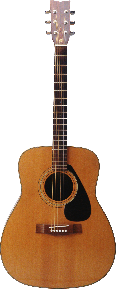 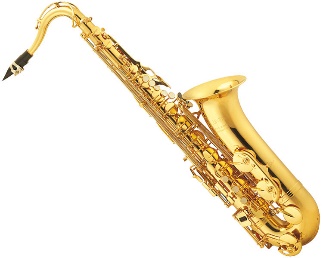 HARMONICA		ACCORDEON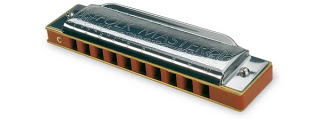 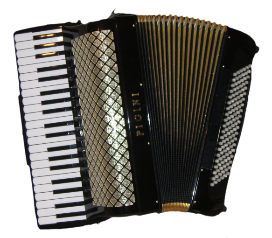 